РЕШЕНИЕ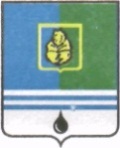 ДУМЫ ГОРОДА КОГАЛЫМАХанты-Мансийского автономного округа - ЮгрыОт «20» ноября 2015 г.                                                                   № 617-ГД ЮгрыОт «___»_______________20___г.                                                             №____О внесении изменений  в решение Думы города Когалыма от 26.09.2013 №327-ГДВ соответствии с решениями Думы города Когалыма от 23.03.2011      №4-ГД «О структуре Думы города Когалыма пятого созыва», от 18.03.2014 №396-ГД «О порядке материально-технического и организационного обеспечения деятельности органов местного самоуправления города Когалыма», Дума города Когалыма РЕШИЛА:В приложении к решению Думы города Когалыма от 26.09.2013 №327-ГД «Об утверждении Положения об аппарате Думы города Когалыма» (далее – Положение) внести следующие изменения:1.1. По тексту Положения слова «Глава города» заменить словами «председатель Думы города» в соответствующих падежах;1.2. В разделе 3 Положения:1.2.1. в подпункте 3.1.2 пункта 3.1 слова «главе Администрации города Когалыма» заменить словами «председателю Думы города»;1.2.2. в подпункте 3.2.12 пункта 3.2 слова «, Главы города» исключить;1.2.3. подпункт 3.3.2 пункта 3.3; подпункты 3.5.2, 3.5.4 пункта 3.5 признать утратившими силу;1.2.4. подпункт 3.5.1 пункта 3.5 изложить в следующей редакции:«3.5.1. Обеспечение сохранности и рационального использования товарно-материальных ценностей.»;1.2.5. в подпункте 3.5.6 пункта 3.5 слова «Составление» заменить словами «Согласование».Настоящее решение вступает в силу после его опубликования                   и распространяется на правоотношения, возникшие с 29.10.2015.3. Опубликовать настоящее решение в газете «Когалымский вестник». ПредседательДумы города Когалыма				                  А.Ю.Говорищева